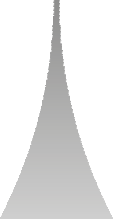 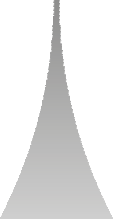 РАБОЧАЯ ТЕТРАДЬРАСЧЕТ ТЕПЛОТЫ ХИМИЧЕСКОЙ РЕАКЦИИ ХИМИЯ 9 КЛАССВАРИАНТ 2КОМАНДАУЧАСТНИКИ	1.2.3.4.5.теория создания реактивного двигателя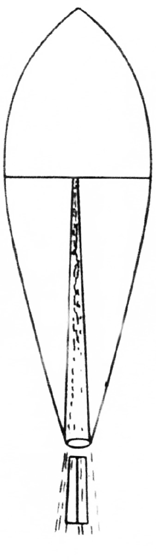 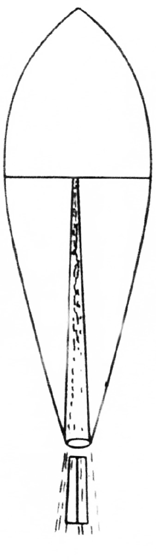 В начале ХХ века К.Э Циолковским был предложен ряд   схем ракет для межпланетных путешествий. Изучите этикетаж и внесите недостающую информацию в пустые поля:Сколько компонентов топлива используется в ракете предложенной К.Э. Циолковским? Отметьте правильный вариант.А) Один Б) ДваВ) ЧетыреНазовите тип реакции происходящей в двигателе, предложенном К.Э. Циолковским.А) Экзотермическая Б) ЭндотермическаяВ) Без обмена теплотой с окружающей средойпрактика создания реактивного двигателяДвигатель«ОРМ-9»Двигатель«ОРМ-52»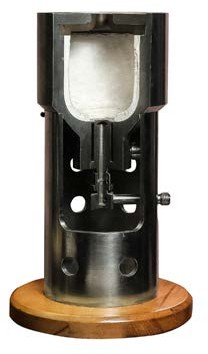 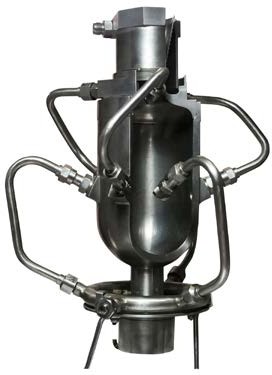 Год разработки	Год разработкиКонструктор	КонструкторВид топлива	Вид топливарасчёт количества теплотыДля найденных двигателей рассчитайте, какое количество теплоты выделится при сгорании топлива.Расчёт для двигателя «ОРМ-9»1. Уравняйте реакцию сгорания октана, входящего в состав бензина.Общий вид реакции:Для найденных двигателей рассчитайте, какое количество теплоты выделится при сгорании топлива.Расчёт для двигателя «ОРМ-52»Найдите ошибку в продуктах реакции окисления тридекана, входящего в состав керосина.С Н	+  (3n+1) ОnCO+ (n+1)H On	2n	2	2	2	2С13Н28   + HNО3	CO2 + 2H2O + H2С8Н18  +	О2	CO2   +	H2OНайдите количество теплоты, которое выделится при сгорании 5 кг горючего по формуле №1: Q=qm, где Q — выделяемая теплота при сгорании вещества, q — удельная теплота сгорания вещества, m — масса вещества. Значение q смотреть в справочном материале на стр. 8.2. Найдите количество теплоты, которое выделится при сгорании 5 кг горючего по формуле №1: Q=qm, где Q — выделяемая теплота при сгорании вещества, q — удельная теплота сгорания вещества, m — масса вещества. Значение q смотреть в справочном материале на стр. 8.справочный материалдвигатель «РД-107»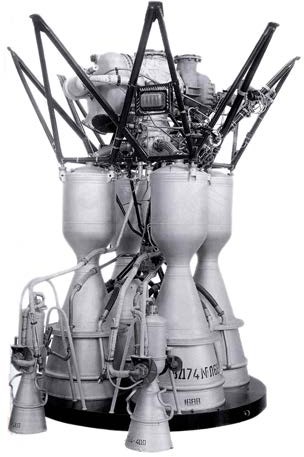 Подпишите на рисунке элементы двигателя «РД-107».Сравните современный ракетный двигатель «РД-107» с двигателем предложенным К.Э. Циолковским. Найдите и подпишите на рисунке следующие элементы:КомпрессорКамера сгоранияСоплоУкажите правильные компоненты топлива, на которых работает двигатель «РД-107»:Керосин (С8Н18)Водород (H2)Бензин (С11Н24)Кислород (О2)Запишите химическую реакцию, которая происходит в двигателе, уравняйте коэффициенты.+	+Рассчитайте количество теплоты, выделяемое при работе двигателя РД-107 по формуле №1. Исходя из полученного количества теплоты, найдите, на сколько градусов увеличится температура одного стального сопла (формула №2: Q=cm∆t, где m — масса нагреваемого тела, с — удельная теплоемкость материала (см. справочный материал стр. 8), ∆t — температура, на которую нагреется тело). Общая масса топлива всех блоков равна 39,475 тонн.охлаждение двигателяИзучите конструкцию двигателя РД-107, обсудите и запишите возможные пути решения задачи охлаждения.ДЛЯ ЭСКИЗОВ 